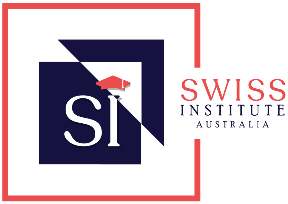 Students: Please fill out this cover sheet clearly and accurately. Make sure you have kept a copy of your work.STUDENT DECLARATIONI	declare that these tasks are my own work.None of this work has been completed by any other person.I have not cheated or plagiarised the work or colluded with any other student/s in the completion of this work.I have correctly referenced all resources and reference texts throughout these assessment tasks.I understand that if I am found to be in breach of the RTO’s policies, disciplinary action may be taken against me.Student Signature:		Date:  	You will need to record all appropriate details in the company’s Trust Account Cash Receipts, Cash Payment and Transfer journals and ledgers for their trust account. You will be required to use the information included below to complete the tasks.You will be the one issuing the receipts and writing out the cheques. You will not sign the cheques. You have at your disposal access to the bank account to check the statement day to day and see if there are any electronic funds transfers into the account. This will allow you to ensure that sufficient funds are on hand before payments are processed and to maintain the security of the trust account records.You can either use the Excel spreadsheet provided or Xero, Google Sheets or an appropriate accounting software system to complete this task. If you choose the spreadsheet, note that there are five worksheets provided:ReceiptJournalsLedgersStatementsTrial Balance & ReconciliationUse the following details to prepare all the journals and ledgers and reconcile from the following details.Name:Date of submission:Cluster:Trust AccountsUnits:CPPREP4005 Prepare to work with real estate trust accountsCPPREP4125 Transact in trust accountNo. of Pages in Submission:DateInformationStarting date: 01/04/20XXTed Johnson has listed his house with the agency to sell. The address is: 2 Second St Wodonga. He has agreed to an advertising campaign. The first payment for the advertising of $350.00 is received on 02/08/20XX. You willstart with Receipt no. 1206.Starting date: 01/04/20XXJohn Jones of 10 Circuit St Wodonga, has 3 rental properties with the company. They are: 65 Martin St ($1200 per month), 15 Drysdale Ave($1350 per month), and 47 Robert St ($1,500 per month).Starting date: 01/04/20XXJames Smithson has a commercial property he rents through your company. It is located at 34 Drinkwater Parade. It is rented to BACCommercial for $2000 per month.03/04/20XXThe tenant Bill Fredericks pays rent for the property at 47 Robert St of$1,500 with a cheque.08/04/20XXThe tenant Ray Richards pays rent for the property at 65 Martin St by cash$1200.13/04/20XXBAC Commercial pays monthly rent of $2000 by EFT.15/04/20XXThe tenant Jill Sharp pays by EFT the rental of $1350 for 15 Drysdale Ave.20/04/20XXFred Sykes signs a contract to buy Ted Johnson’s house for $535,000.00. He pays 2% ($10,700.00) at the signing of the contract with the balance ofthe deposit to be paid in 3 days. The contract is due to settle in 30 days.23/04/20XXFred Sykes pays the rest of the deposit – $42,800.00.23/04/20XXThe air conditioning unit needs replacing at 47 Robert St. This will cost$1900. The tenant wants it done immediately. So John Jones agrees to this and asks you take the necessary funds from the rental at 47 Robert St and the balance from the rental at 65 Martin St. You need to transfer the funds so that the account can be paid and you need to allow for the commission to be paid to the office in the figuring.28/04/20XXThe unit is repaired on 28/4/20XX. A cheque (cheque no 1434) is paid thatday to Aircold Air-conditioning for $1900.30/04/20XXYou will pay the rent owing to James Smithson with Chq no 1435.30/04/20XXYou will pay the rent owing John Jones with Chq no 1436.30/04/20XXYou will pay the commission for both of these to the General Account usingChq no 1437.DateInformationYou receive an account from the Agency general account for the advertisingfee of $350.00 for Ted Johnson’s house. Pay with Chq no 1438.03/05/20XXSale of a house at 150 White St Wodonga for D & S Gregson is finalised. The sale price was for $388,000.00. The agency has held the deposit of$38,800 in its trust account. You now need to finalise this account and pay the commission to the agency and send the remaining funds to the Solicitor, Agnew and Fortescue, for settlement. The commission is 2.5% of the value. There will be a $20.00 accounting fee added as well. The Purchaser is B. Archer of 40 Black Rd Wodonga. You will use Chq no 1439 for Agnes &Fortescue and Chq no 1440 for the commission.03/05/20XXThe tenant Bill Fredericks pays rent for the property at 47 Robert St of $1500with a cheque.05/05/20XXBill Frederick’s cheque is dishonoured.07/05/20XXBill Frederick pays the rent by cash.07/05/20XXYou receive a deposit from R. Ramirez of 14 Dapto St Wodonga, for thehouse of A. Jackson at 69 O’Brien Crescent. The full 10% deposit has been received. Deposit amount is $56,900.00.08/05/20XXThe tenant Ray Richards pays rent for the property at 65 Martin St by cash$1200.13/05/20XXBAC Commercial pays monthly rent of $2000 by EFT.15/05/20XXThe tenant Jill Sharp pays by EFT the rental of $1350 for 15 Drysdale Ave.20/05/20XXFred Sykes settles the sale of Ted Johnson’s house for $535,000.00. You now need to finalise this account and pay the commission to the agency and send the remaining funds to the Solicitor, Reddy and Co Pty Ltd, for settlement (Chq no 1441). The commission is 2.5% of the value. There willbe a $20.00 accounting fee added as well. (Chq no 1442).30/05/20XXYou will pay James Smithson (Chq no 1443) and John Jones (Chq no 1444)the rents owing them less the commissions and statement fees.30/05/20XXYou will pay the General Account the commission owing with Chq no 1445.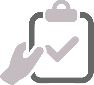 SUBMISSIONREQUIREMENTSCompleted Projects Templates spreadsheet or screenshots/exported documents from Xero, Google Sheets or anappropriate accounting software system